８　の〈このでえうこと〉どんなか、どうやってるかなどについてしましょう。〈しいをべよう〉☆のをべて、きましょう。（する）		どうやって	　　　　チヂミ		～なんか		おみき	　　　　る		ニラごま				　　　　がる		コチュジャン		ピリ		　　　　たれ		（たれを）つけるはじめに		（べ）やすい	　　　　（き）さ		ボウルぜる		フライパン	　　　　（に）かける	ばす				　　　　カリッと		ホットプレートジュージュー		あつあつ	　　　　めったに（～ない）	（しょうゆを）かける☆のをって、をりましょう。１.る　　　　　　　　　　　　　　　　　　　　　　　　　　　　　　　　　　　　　　　　　　　　　　　　　　　　　　　　　　　　　　　　２.カリッと　　　　　　　　　　　　　　　　　　　　　　　　　　　　　　　　　　　　　　　　　　　　　　　　　　　　　　　　　　　　　　３.めったに（～ない）　　　　　　　　　　　　　　　　　　　　　　　　　　　　　　　　　　　　　　　　　　　　　　　　　　　　　〈えてみよう〉１.がですか。２．どんながきですか。３．やがまったとき、どんなをべますか。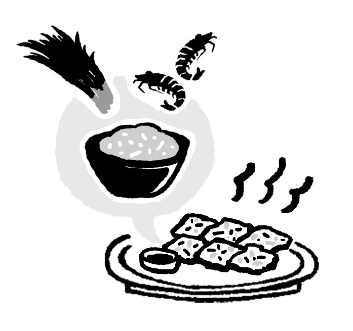 〈してみよう〉☆のをにして、もしましょう。アン：キムさん、あしたうちで、へるのためにパーティーをするんですけど、どんなをったらいいといますか。　　　　　　　　　　　　　　　　　　　キム：そうですね。チヂミなんかどうですか。ですよ。ではのにべる　　　　　　だとわれています。のはいにきたくないでしょう。だから、　　　　　　　　　　　　　　　　　　　　　　　　　　　　　　　　　　　　　　　　　　　　　　　　　　　　　　　　　　　　　　　　　　　　　にあるとでったそうです。アン：へえ、どんななんですか。キム：おみきにています。ニラとえびとごまがあれば、チヂミになります　　　　　　　　　　　　　　　　　　　　　　　　　　　　　　　　　　　　　　　　　　　　　　　　　　　　　　　　　　　　　　　　　　　　　　　　よ。チヂミががったら、しょうゆととコチュジャンでったピリのたれ　　　　　　　　　　　　　　　　　　　　　　　　　　　　　　　　　　　　　　　　　　　　　　　　　　　　　　　　　　　　　　　　　　　　　をつけてべます。アン：へえ、おいしそうですね。えてください。キム：ええ、いいですよ。はじめに、をべやすいきさにります。それから、　　　　　　　　　　　　　　　　　　　　　　　　　　　　　　　　　　　　　　　　　　　　　　　　　　　　　　　　　　　　　　　　　　　　　ボウルにとをれて、さっとぜます。それから、そのにっておいた　　　　　　　　　　　　　　　　　　　　　　　　　　　　　　　　　　　　　　　　　　　　　　　　　　　　　　　　　　　　　　　　　　　　　　　　　とえびをれて、よくぜます。に、フライパンをにかけて、ごまを　　　　　　　　　　　　　　　　　　　　　　　　　　　　　　　　　　　　　　　　　　　　　　　　　　　　　　　　　　　　　　　　　　　　　　　　れて、くなったら、をくばして、をカリッとくんです。アン：うちにホットプレートがあるんですけど、ホットプレートでいてもいいですか。キム：ええ、いいですよ。みんなでジュージューきながら、あつあつのチヂミをべたら、きっとしいといます。アン：かった。がへったら、めったにえなくなるので、しいパーティーに　　　　　　　　　　　　　　　　　　　　　　　　　　　　　　　　　　　　　　　　　　　　　　　　　　　　　　　　　　　　　　　　　　　　　　　　　　　したいんです。ありがとう、やってみます。☆とっているに◯、っていないに×をきましょう。１．（　　　）　アンさんのはあしたのでパーティーをします。２．（　　　）　キムさんはチヂミはでにれるだとっています。３．（　　　）　アンさんはキムさんにおみきのりをねました。４．（　　　）　キムさんのでは、チヂミにはしょうゆをかけてべるそうです。５．（　　　）　チヂミはをぜてからきます。〈んでみよう〉☆のをんで、にえましょう。あした、アンさんは、うちでパーティーをします。アンさんのともだちがくにへかえるからです。アンさんはパーティーでだすりょうりについて、キムさんにそうだんしました。キムさんは、チヂミというりょうりをおしえてくれました。チヂミはかんこくのりょうりで、あめのひによくつくってたべるそうです。あめのひはかいものにいきたくないので、いえにあるざいりょうでチヂミをつくったそうです。チヂミはおこのみやきににたりょうりです。ニラとえびとごまあぶらをつかえば、かいせんチヂミができます。はじめに、やさいをたべやすいおおきさにきります。つぎに、ボウルにこむぎことみずをいれて、さっとまぜます。それから、そのなかにやさいとえびをいれて、よくまぜます。つぎに、フライパンをひにかけて、ごまあぶらをいれて、あつくなったら、そのうえにざいりょうをうすくのばしてやきます。ひょうめんがカリッとやけたら、できあがりです。しょうゆとすとコチュジャンでつくったピリからのたれをつけてたべます。ホットプレートでもやけます。１.アンさんは、キムさんにどんなことをしましたか。２.チヂミをるとき、はじめにをしますか。３.たれのはですか。☆をって、をきしましょう。〈ってみよう〉☆をて、をりましょう。１．～（だ）　チヂミはでにれるです。　　　　　　　　　　　　　　　は　　　　　　　　　　　　　　　　　　　　　　　　　　　　　　　　　　　　　　　です。２．～とわれている　チヂミはのにべるだとわれています。　　　　　　　　　　　　　　　は　　　　　　　　　　　　　　　　　　　　　　　　　　　　　　　　　とわれています。３．はじめに、～。に、～。　はじめに、をります。に、ボウルにとをれて、さっとぜます。はじめに、　　　　　　　　　　　　　　　　　　　　。に、　　　　　　　　　　　　　　　　　　　　　　　　　　　。〈インタビューしよう〉☆やりのにインタビューしましょう。４と５は、をえましょう。１．がびにたら、どんなをりますか。２．そのをるのはどうしてですか。３．よくるがありますか。そのりをえてください。４．５．〈いてみよう〉☆のえをまとめて、300ぐらいのをきましょう。